Regulamin kółka tanecznego 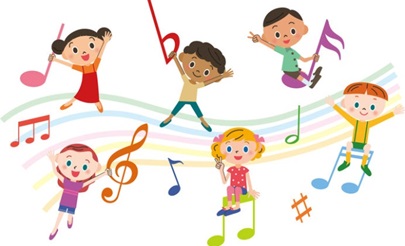 „Skaczące Nutki” Kółko taneczne przeznaczone jest dla dzieci w wieku 5-6 lat (rocznik 2016-2017), które kochają taniec, przejawiają uzdolnienia taneczne. Na zajęcia może uczęszczać maksymalnie 25 dzieci.Zajęcia będą się odbywały od 3 października, w każdy poniedziałek – w godz. 15.00-15.30Obowiązuje strój wygodny, nie krępujący ruchów, obuwie nie spadające ze stóp. Podczas pierwszych zajęć zostaną sprawdzone umiejętności dzieci, rzeczywista chęć uczestnictwa, oraz zaangażowanie. Jeśli zostanie zauważone u dziecka brak chęci współpracy, wówczas rodzic zostanie o tym poinformowany, wskutek czego, dziecko zostanie wypisane.Jeśli dziecko będzie na zajęciach nieobecne 3 razy – bez wcześniejszego usprawiedliwienia, nastąpi automatyczne wypisanie z kółka.Zapisując dziecko na kółko taneczne, rodzice liczą się z tym, że mają obowiązek wspierać dziecko podczas występów na terenie przedszkola, jak również poza przedszkolem.  Zajęcia odbywają się  w jednej wyznaczonej sali, która przed i po zajęciach jest wietrzona.Podczas zajęć dzieci w miarę możliwości zachowują dystans społecznyDzieci myją ręce zaraz po wejściu do sali i po zajęciach.Na zajęcia nie można przynosić przedmiotów z domu. Na zajęcia kółka tanecznego może uczęszczać wyłącznie dziecko zdrowe, bez objawów chorobowych sugerujących chorobę zakaźną.Jeżeli w domu przebywa osoba na kwarantannie lub izolacji w warunkach domowych nie wolno przyprowadzać dziecka do przedszkola (dziecko również powinno przebywać w domu na kwarantannie).Jeżeli dziecko przejawia niepokojące objawy choroby zostaje odizolowane w odrębnym pomieszczeniu, rodzice/opiekunowie zostają natychmiast poinformowani w celu pilnego odebrania dziecka z przedszkola. Personel przedszkola ma prawo odesłać dziecko do domu w przypadku zauważenia objawów chorobowych (tj. gorączka, kaszel, uporczywy katar, ogólne osłabienie i złe samopoczucie). Rodzice zobowiązani są do dbania o czystość stroju podczas występów poza terenem przedszkola – nie wolno dzieciom ubranym w stroje podawać jedzenia oraz soków, tylko wodę.Zgoda rodziców na udział dziecka w zajęciach jest równoznaczna z akceptacją regulaminu.Zajęcia są bezpłatne – jedyny koszt to składka w wysokości 25 zł na rok, która zostaje przeznaczona na zakup elementów do stroju (np. opaski, szelki, itp.), oraz upominków na koniec roku szkolnego. Składka będzie zbierana w listopadzie po zamknięciu ostatecznej listy uczestników,O występach dzieci, rodzice będą informowani na bieżąco poprzez utworzoną grupę na Messenger.Niektóre występy zespołu odbywają się poza terenem przedszkola i w weekendy.Zapisy dzieci do zespołu trwają do 26 września 2022 r. Zgody należy pobrać na stronie internetowej przedszkola i wypełnione przekazać wychowawcy. Po tym terminie zgody nie będą rozpatrywane.Zajęcia prowadzi mgr Agata Skotarczyk.